Name: ________________________________________		Health period: _____ CSI GAME Web AdventuresOpioids (will not work on Ipad)http://tinyurl.com/jrzbas4Do Episodes 3 and 5 then take the quizzes below for each section. Quiz 3: http://tinyurl.com/jh3ewasQuiz 5: http://tinyurl.com/jro4pg8Quiz #3: Instructions: Circle your answer on each question. Please answer every question.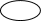 A Plaguing Problem Episode 3 – Analgesic Anxiety: QuizQuiz #5:Instructions: Circle your answer on each question. Please answer every question.A Plaguing Problem Episode 5 – Opiates and Opinions: Quiz1)        Heroin is a chemically-modified form of:a)        Codeineb)        Morphinec)        Nicotined)        Thebaine2)        Which drug was originally invented as a non-addictive alternative to morphine:a)        Heroinb)        Cocainec)        Codeined)        Thebaine3)        One of the alkaloids derived from opium is:a)        Aspirinb)        Ibuprofenc)        Morphined)        Tylenol4)        In this episode, Sedapa:a)        Shows you how to train the drones protecting the CyNN vaultb)        Tells you to share what you learned from the Virtual Vault with Alphac)        Informs you of the true identify of Betad)        Reveals to you where the opiates are hidden in the Virtual Vault5)        Which class of drugs is recommended for the treatment of severe pain?a)        Antihistaminesb)        Insulinc)        NSAIDsd)        Opioids6)        What is the most powerful analgesic in opium?a)        Morphineb)        Heroinc)        Codeined)        Aspirin7)        Which of the following two are natural derivatives found in opium?a)        Codeine and Heroinb)        Morphine and Codeinec)        Heroin and Morphined)        Thebaine and Curare8)        Chromatography is a way of:a)        Classifying a plantb)        Separating the components of a mixturec)        Measuring how effective an analgesic isd)        Analyzing a photograph from an experiment9)        The mission of this episode was to:a)        Find a non-addictive substance in opiumb)        Track down the secret HPLC machinec)        Have people swallow morphine to test its pain relief propertiesd)        Introduce aspirin as a better alternative to pain relief.10)        Which class of drugs is recommended for the treatment of mild pain?a)        Antihistaminesb)        Insulinc)        NSAIDsd)        Opioids11)        Some scientists in the 1880’s thought that morphine was not addictive if it was:a)        Injectedb)        Smokedc)        Snortedd)        Swallowed12)        Opiates can cause addiction if they are:a)        Snortedb)        Smokedc)        Injectedd)        All of the above1)        Feelings of pleasure are triggered in the brain’s Reward Pathway by:a)        Insulinb)        Endogenous opioidsc)        NSAIDsd)        Estrogen2)                             is a condition in which higher doses of a drug are needed to produce the same      effect as during first use.a)        Cravingb)        Rushc)        Toleranced)        Withdrawal3)        Endogenous opioids trigger feelings of pleasure at the:a)        Visual Pathwaysb)        Reward Pathwaysc)        Auditory Pathwaysd)        Cerebellum Lobs4)        A drug abuser becomes an addict:a)        After ten hitsb)        After only five hitsc)        When emotionally weakd)        Depending on his/her risk factors5)        Endogenous opioids can cause powerful effects in the brain that lead to:a)        Decreased feelings of enjoymentb)        Decreased feelings of nauseac)        Increased feelings of paind)        Increased feelings of pleasure6)                             is a powerful opioid used to treat chronic pain.a)        Oxycontinb)        Tylenolc)        Aspirind)        Ibuprofen7)        Drugs derived from opiates are used to:a)        Control painb)        Control allergiesc)        Prevent heart diseased)        Prevent cancer8)                             is a disease in which a person can not control a behavior even when such a       behavior leads to negative consequences:a)        Addictionb)        Cancerc)        Chronic paind)        Plague